WelcomeEstablished in 1995, the AJ100 survey is the definitive annual record of the UK’s largest architecture practices measured by the number of architects employed in the UK. The accompanying AJ100 awards programme celebrates the achievements of these firms, including those leading the way on sustainability.AJ100 practices will be invited to attend the annual dinner, where the winners of the AJ100 awards will be revealed.IMPORTANT - while it is possible to save your answers as you go along, once the survey has been completed and submitted, you will not be able to edit your submission. For easy reference to the survey questions, please find a PDF and Word version in the 'Resources' tab on the AJ100 website.Section 2 - Staff: number of architects and total staffTHIS SECTION IS MANDATORYPlease provide the number of qualified architects (both full-time & part-time, ARB registered or equivalent) permanently employed by your practice/company, according to the following categories. This includes any architects who qualified overseas. Answer all questions below as of 31st December 2021Please do not include architects on fixed-term contracts, short-term or long-term temporary staff, contractors or freelance staffDo include architects who are partners if your practice is a partnership. Total number of all permanently employed qualified architects: Total number of qualified female architects permanently employed by your practice/company: Total number of qualified black, Asian, and minority ethnic architects permanently employed by your practice/company: Total number of (ARB registered or equivalent) qualified architects in your UK office who are: 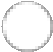 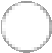 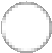 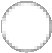 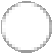 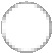 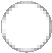 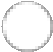 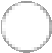 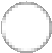 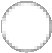 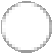 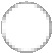 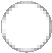 Please provide the locations and postcodes of all your UK offices, as well as - for each office - the number of qualified architects, total number of architectural staff and the total number employed, including working partners and employees. Only include those who are permanently employed. The total number of architects in the UK offices should be the same as that stated in the first part of Q5. Each box needs to be answered in order to process the question - you can simply answer "N/A" where it is not relevant to your practice. If you have more than three offices, please click 'yes' when prompted.Where is your first office located in the UK? Where is your second office located in the UK? (Enter N/A if not applicable) Where is your third office located in the UK? (Enter N/A if not applicable) Do you have more than three offices?  Yes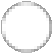  No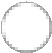 Where is your fourth office located in the UK? Where is your fifth office located in the UK?(Enter N/A if not applicable) Where is your sixth office located in the UK? (Enter N/A if not applicable) Where is your seventh office located in the UK? (Enter N/A if not applicable) Where is your eighth office located in the UK? (Enter N/A if not applicable) 30. Have you closed any offices in the UK in 2021  Yes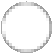  No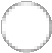 32. Did you open any offices in the UK in 2021? Yes No34. Do you expect to close any offices in 2022? Yes No36. Do you expect to open any offices in 2022? Yes NoPlease provide the location of any international offices. For each office, please specify the number of qualified architects permanently employed (ARB or equivalent) and the total number of people employed, including working partners. The total number of architects in the international offices should be the same as that stated in the second part of question 5. Each box needs to be answered in order to process the question. You can simply answer “N/A” where it is not relevant to your practice.Where is your first international office located? Where is your second international office located? Where is your third international office located?? Do you have more than three international offices?  Yes NoWhere is your fourth international office located? Where is your fifth international office located?(enter N/A if not applicable) Where is your sixth international office located?(enter N/A if not applicable) Where is your seventh international office located? (enter N/A if not applicable) Where is your eighth international office located?(enter N/A if not applicable) Where is your ninth international office located?(enter N/A if not applicable) Where is your tenth international office located? (enter N/A if not applicable) Did you close any international offices in 2021?  Yes No51. Did you open any international offices in 2021?  Yes No53. Do you expect to close any international offices in 2022?  Yes No55. Do you expect to open any international offices in 2022?  Yes No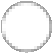 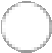 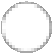 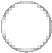 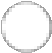 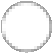 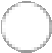 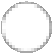 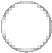 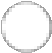 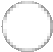 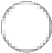 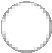 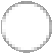 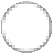 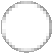 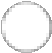 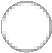 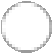 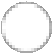 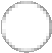 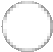 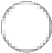 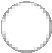 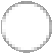 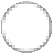 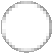 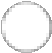 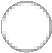 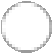 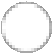 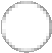 data.AssociateArchitect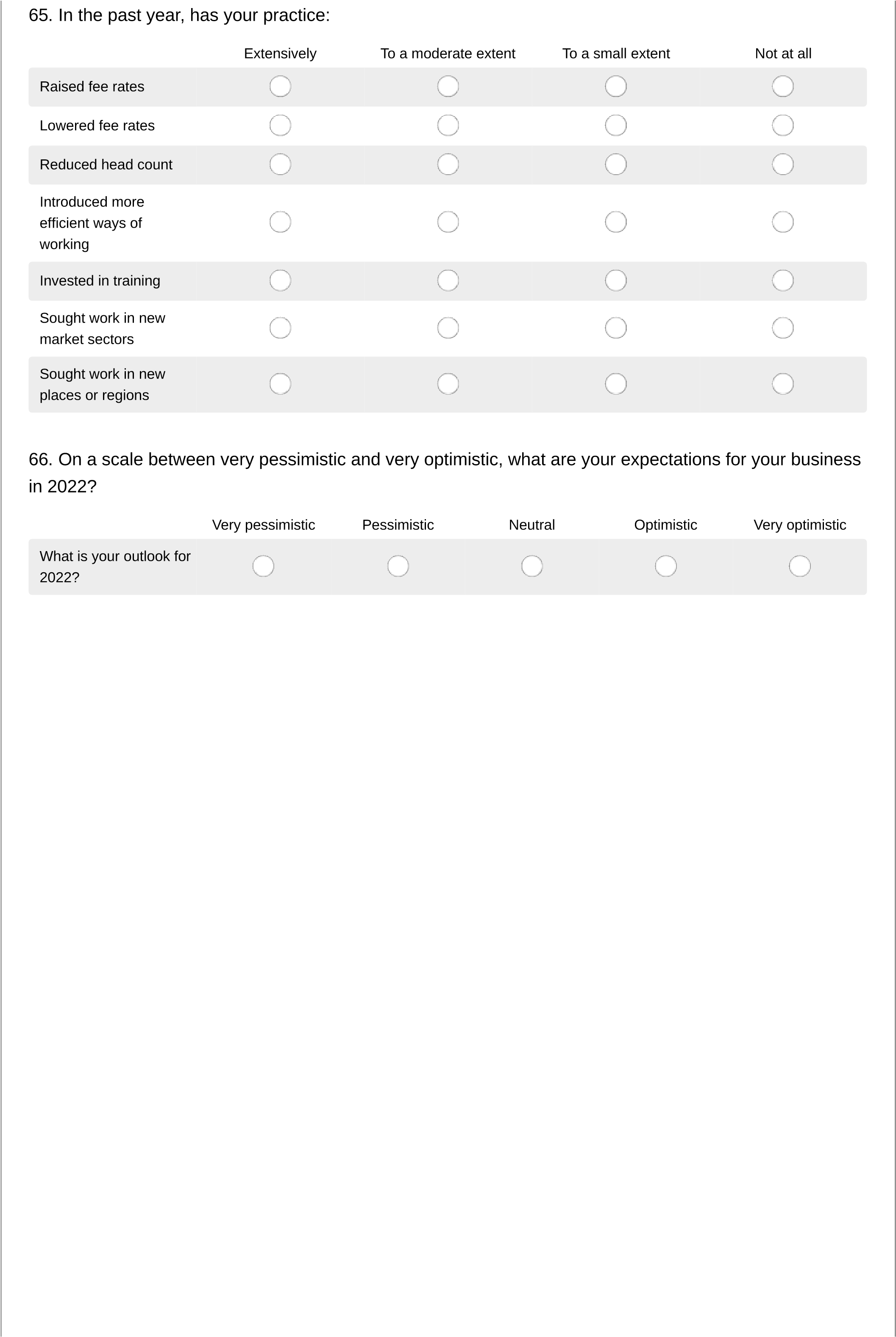 Section 5.2 - Employer of the Year AwardThis award recognises the best practice for employees, judged on HR issues including staff satisfaction, workplace culture, benefits and staff turnover. This year we are particularly interested in how practices responded to the challenges of Covid-19, including the impact of both remote/hybrid working and the pandemic in general on staff wellbeing.67. Would you like to enter the Employer of the Year Award?  Yes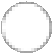  No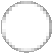 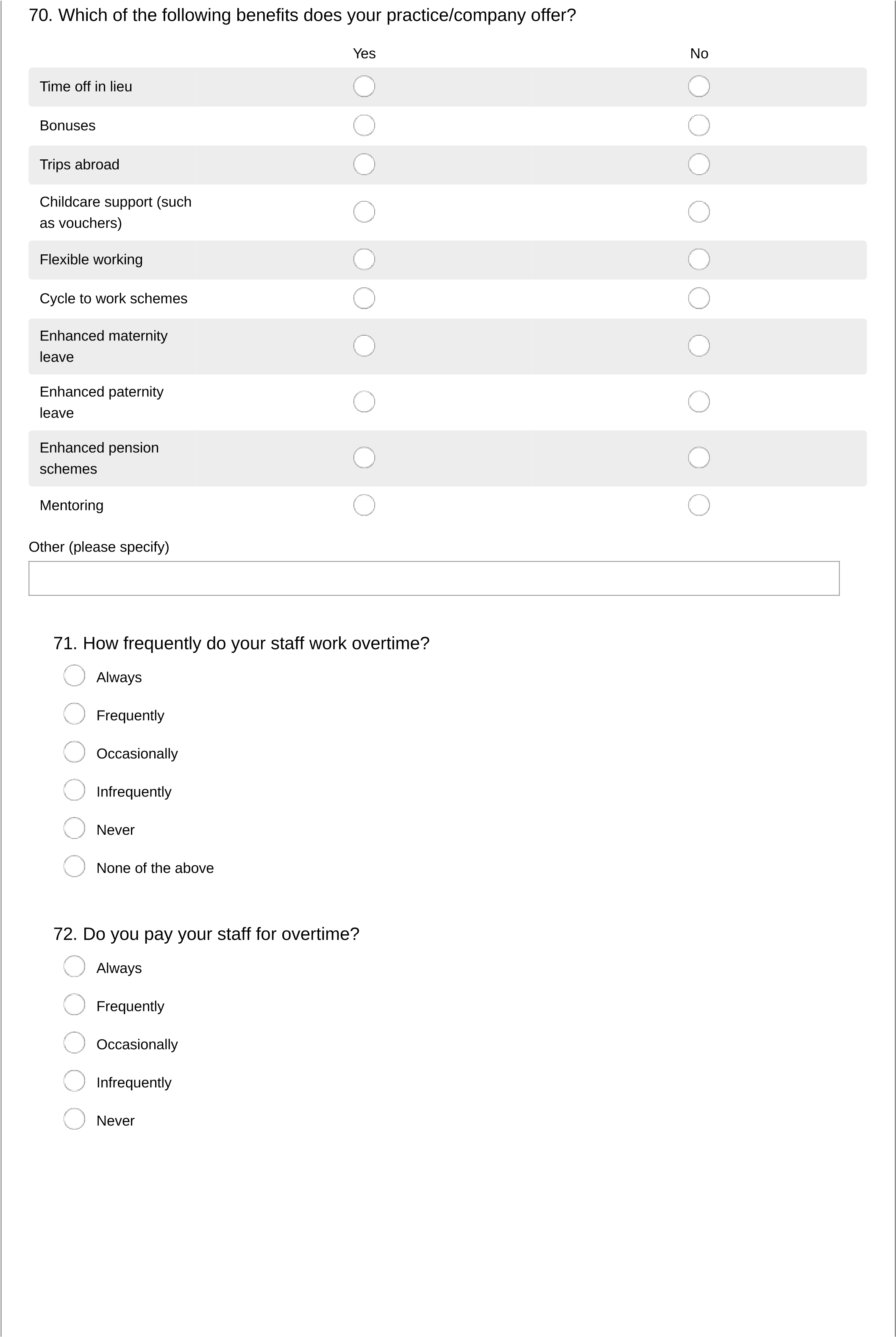 For both new build and refurbishment projects, and for a variety of contract values, please indicate the fees that you would typically charge on a project under both a traditional architectural contract and under a design and build contract.We appreciate that this is very sensitive information and any information you provide will be treated as STRICTLY CONFIDENTIAL. Only average rates will be published for benchmarking purposes.New build: Please indicate your typical fee rates as a percentage of the following total construction costs when using different contracts/procurement means, or answer N/A if you are not active in that market. Total contract valueTotal contract value £50Refurbishment: Please indicate your typical fee rates as a percentage of the following total construction costs when using different contracts/procurement means, or answer N/A if you are not active in that market. Total contract valueTotal contract value £25Section 8: Working and seeking work abroad81. Does your practice proactively seek work abroad?('No' indicates that any overseas work is due to clients finding and selecting your practice)  Yes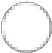  No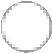 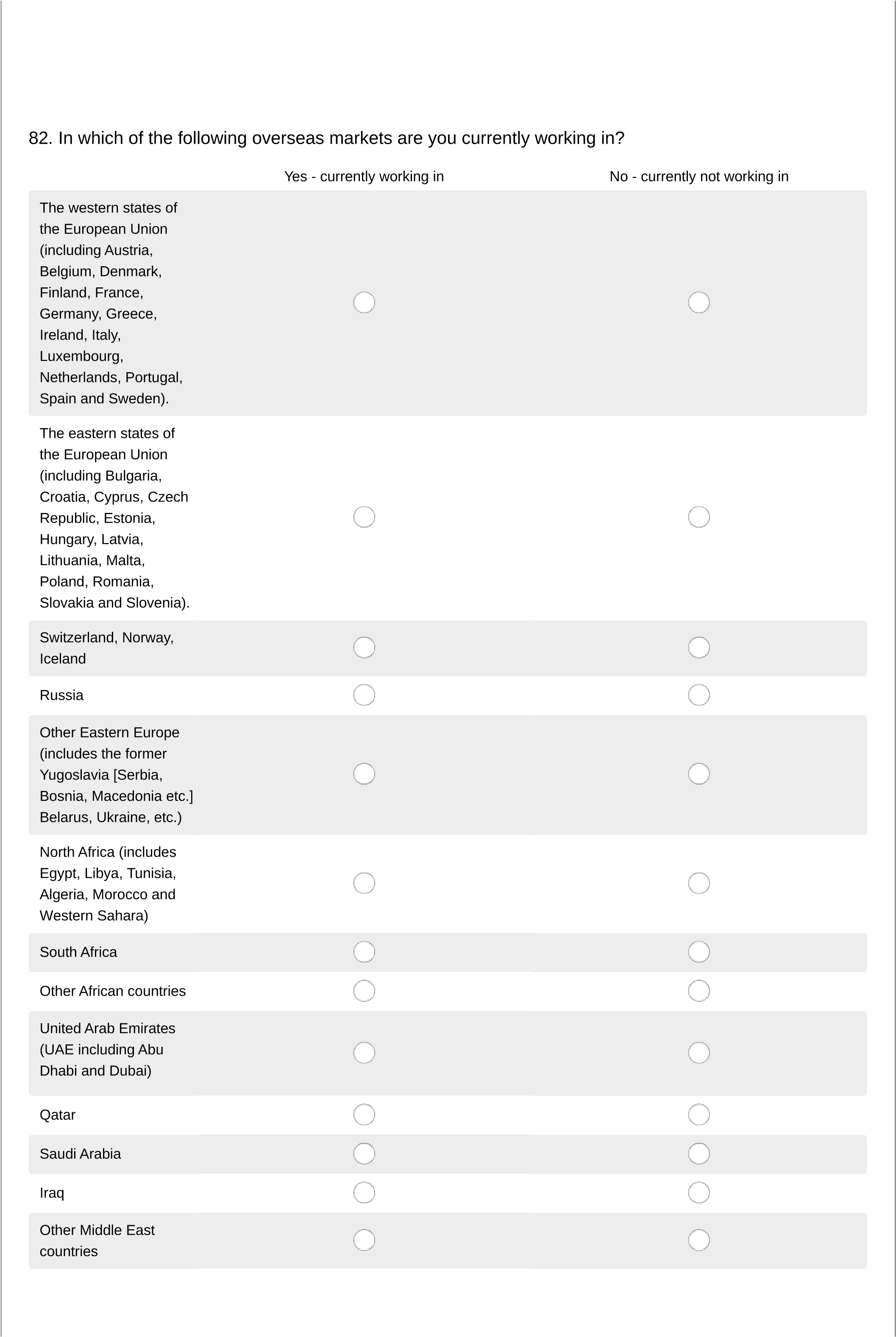 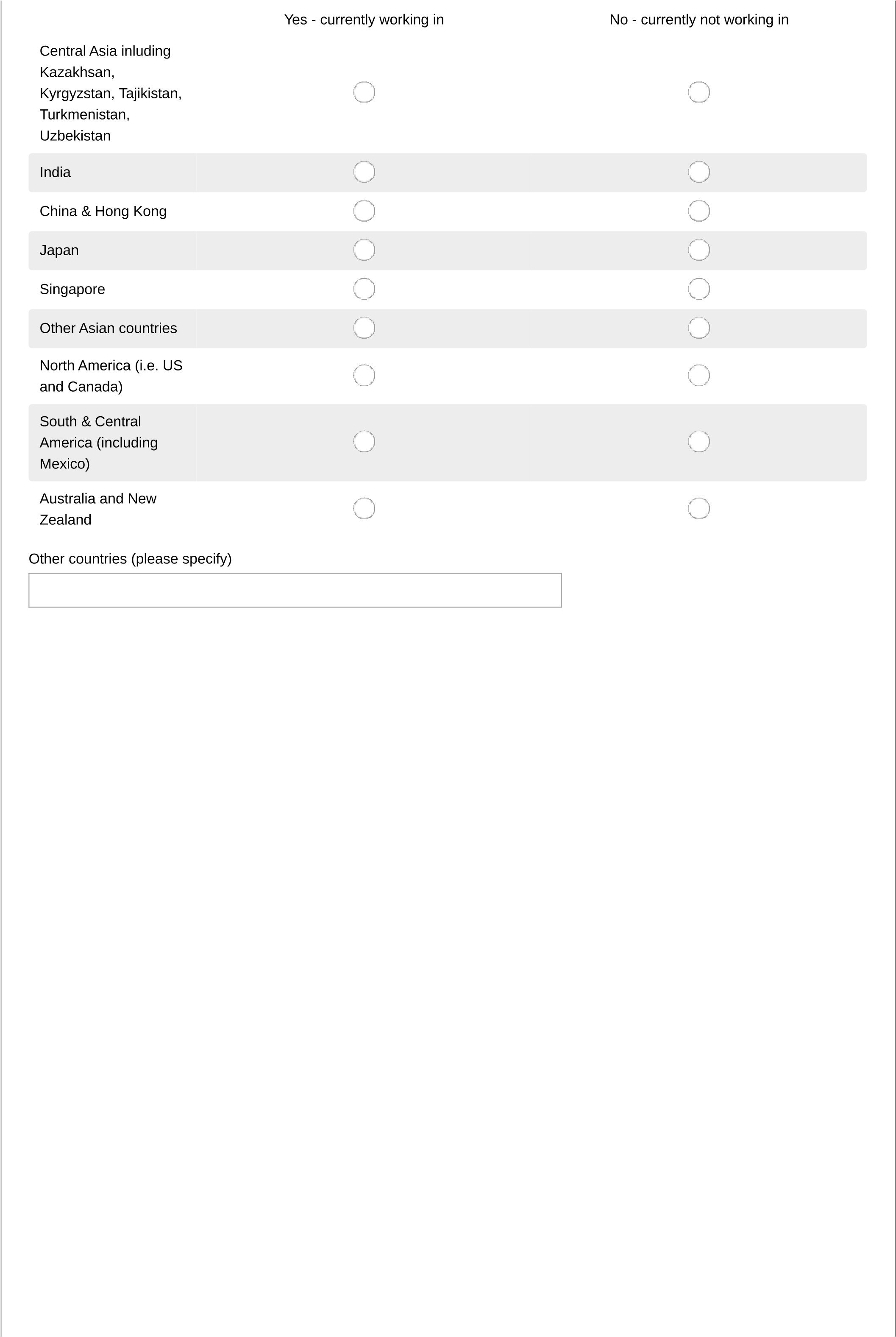 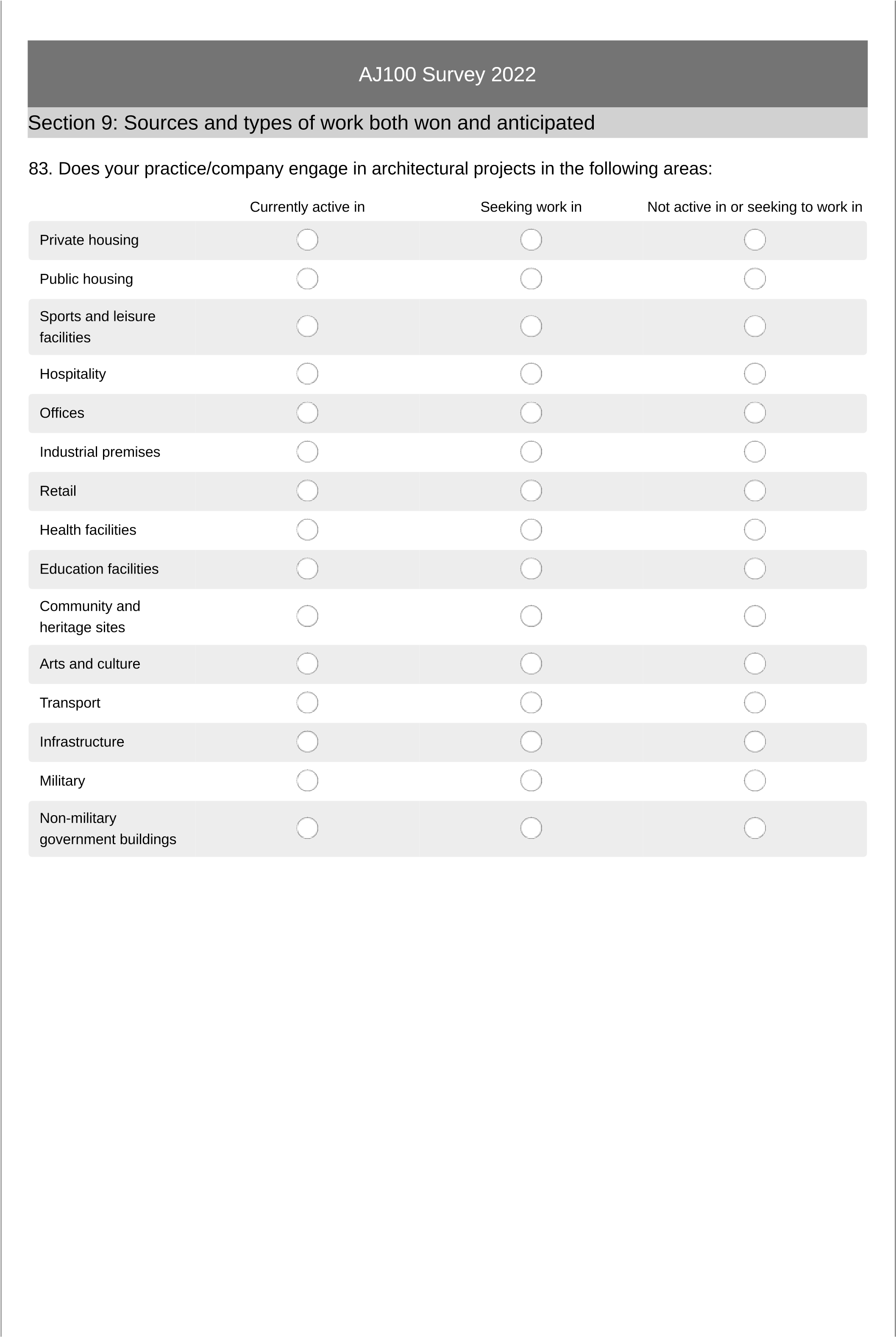 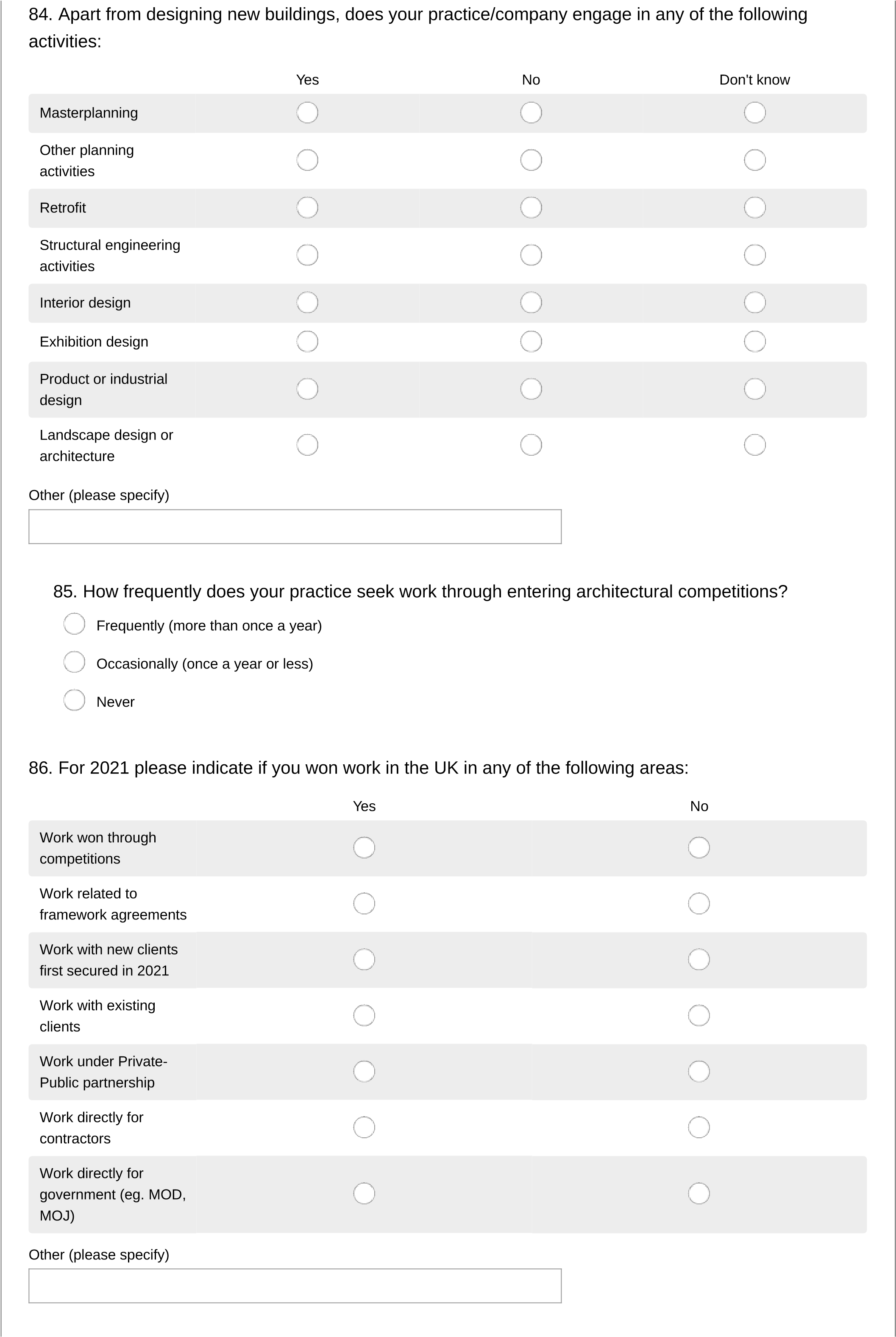 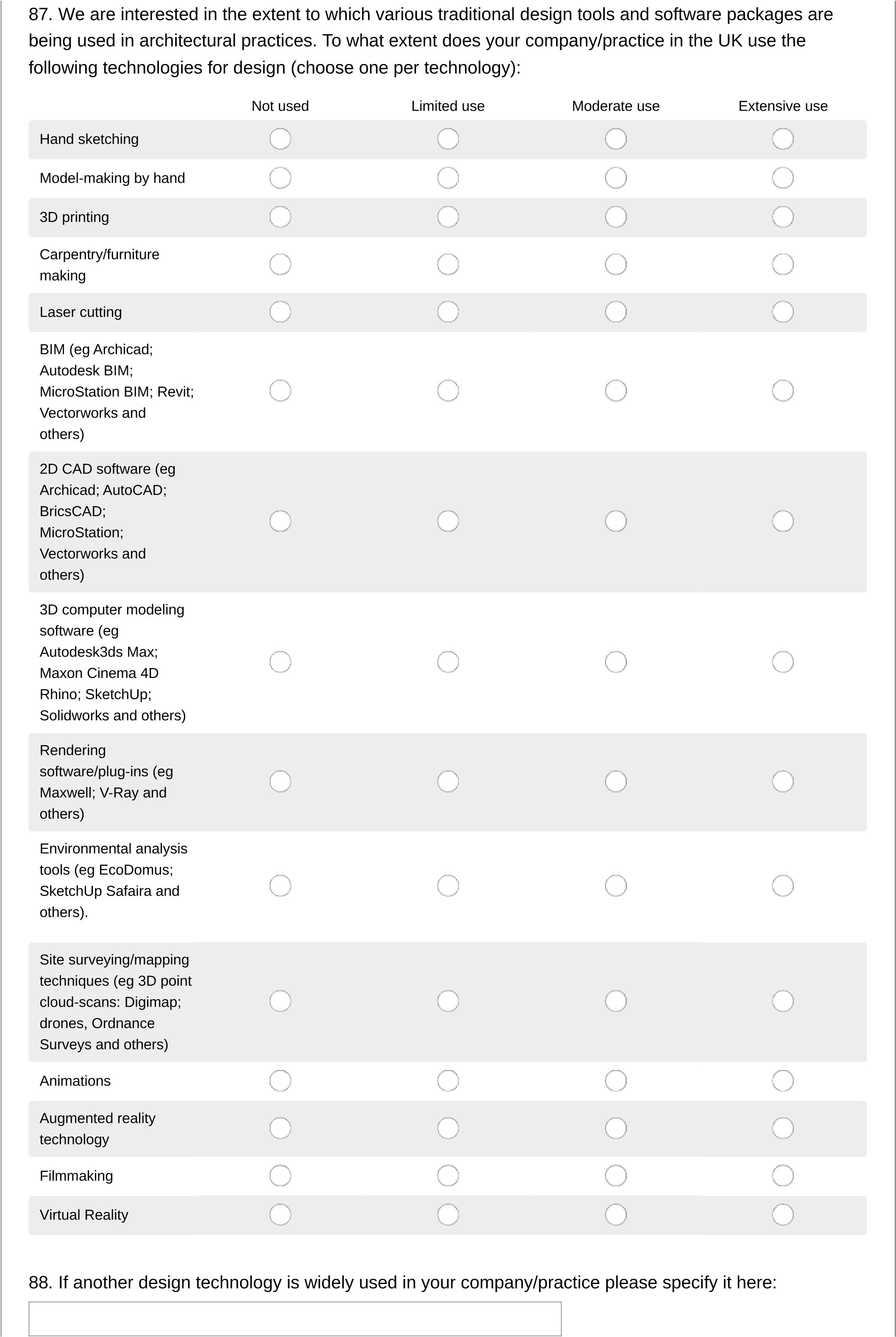 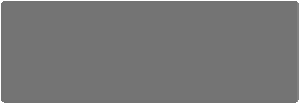 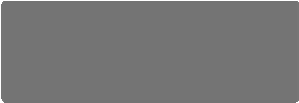 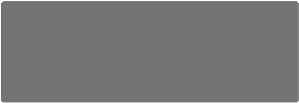 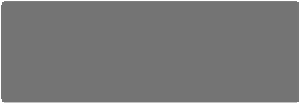 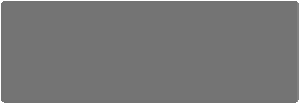 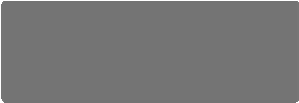 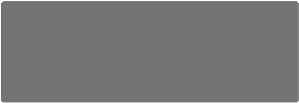 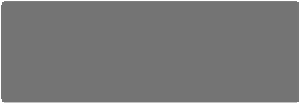 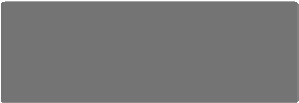 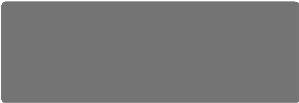 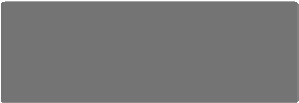 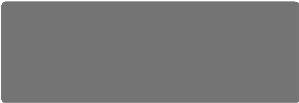 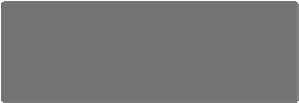 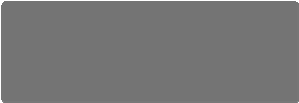 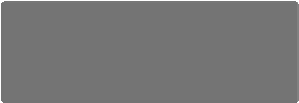 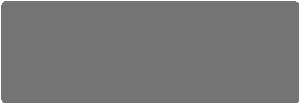 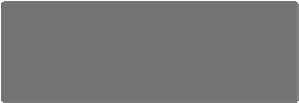 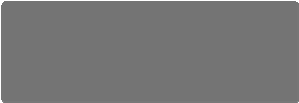 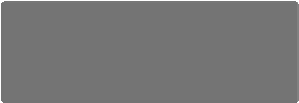 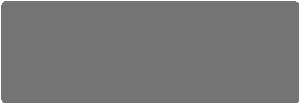 Section 12: Building of the Year AwardThe Building of the Year category will be decided by a panel of judges and announced at the AJ100 Awards. Please complete the following to be considered for this award, and please note that you might be contacted for a site visit by the judging panel. 97. Would you like to enter the Building of the Year Award category?  Yes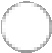  No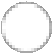 This is awarded to the most successful collaboration on a project or initiative over the past 12 months. The collaboration could, for example, be with an artist, a designer, a scientist, a member of the local community, or another stakeholder. It may be with another architect or a firm in another sector. Entries could also include an exceptional collaboration in 2021 between a design architect and an executive architect.Each practice will need to explain how the partnership came about and what made it an outstanding success. Entrants are advised that judges will be looking for evidence of specific outcomes of the successful collaboration, and information on how the collaboration went beyond that expected from an ordinary positive working relationship. What changed because of this collaboration, and how? This category will be decided by a presentation to a panel of judges and announced at the AJ100 awards. 112. Would you like to enter the Architectural Collaboration of the Year Award category?  Yes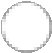  No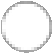 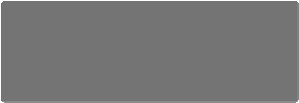 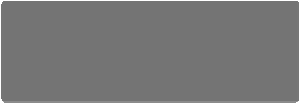 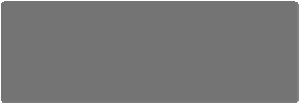 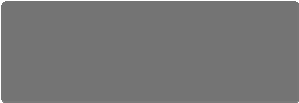 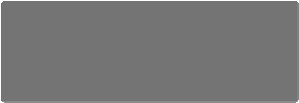 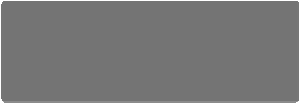 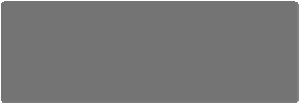 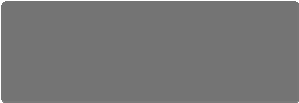 To be considered for the Sustainability Initiative of the Year Award, firms will need to submit an initiative that demonstrates the practice's exemplary/innovative approach to sustainability. This must have been delivered in the calendar year of 2021. For example, the initiative could be a specific project that demonstrates an exemplary aspect of sustainability, or a piece of research or pro bono work that showcases sustainability or furthers sustainable practice. It could also be a significant change in the way the practice is run that promotes sustainability (such as embedding sustainability in project delivery or staff training). This award category will be decided by a presentation to a panel of judges and announced at the AJ100 awards.119. Do you want to enter the Sustainability Initiative of the Year Award?   Yes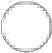  No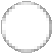 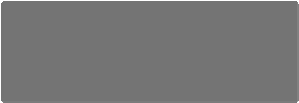 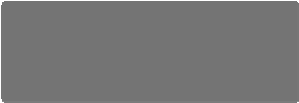 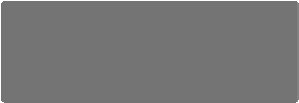 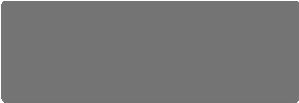 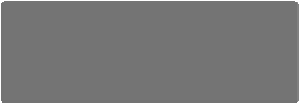 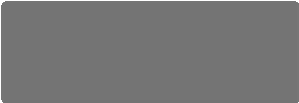 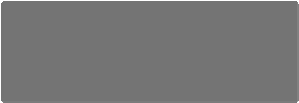 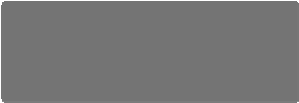 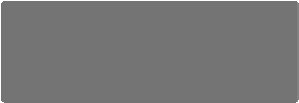 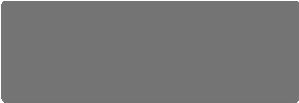 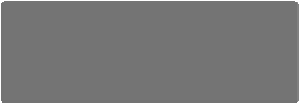 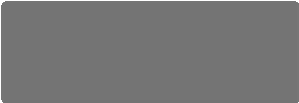 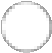 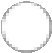 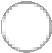 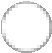 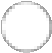 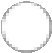 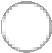 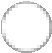 127. Do you have a sustainability team?  Yes No132. Do you advocate retrofit to your clients over demolition?  Yes, frequently Yes, occasionally No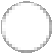  None of the aboveWhat percentage of your built projects are designed to perform beyond Part L minimum improvement obligations?  0-19% 20-39% 40-59% 60-79% 80-100%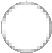  N/A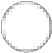 Does your practice measure its own carbon footprint?  Yes No137. Does your practice measure the operational emissions of its projects?  Always Frequently Occasionally Never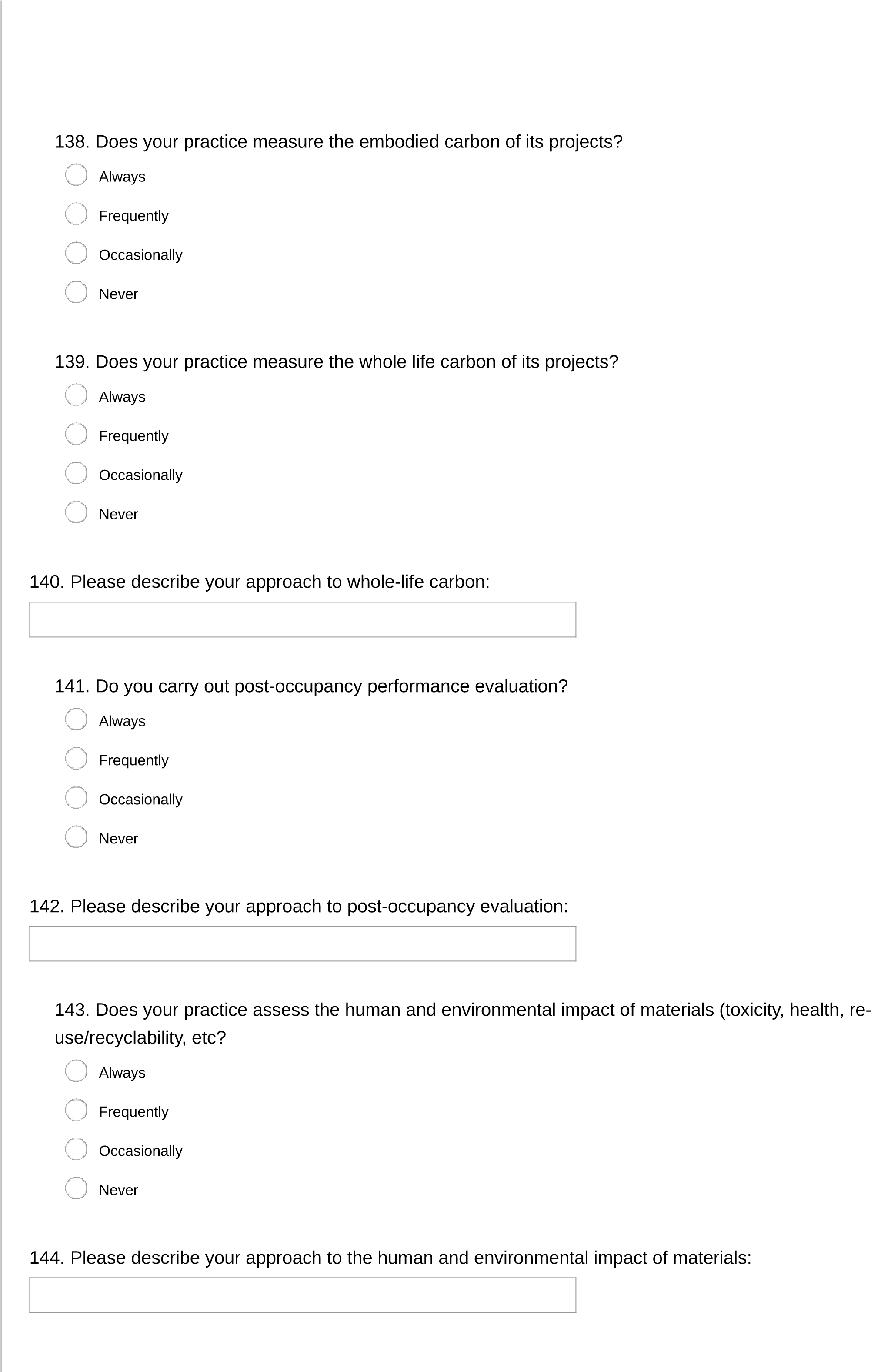 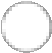 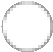 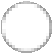 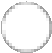 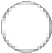 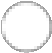 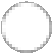 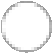 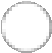 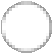 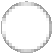 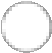 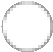 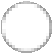 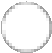 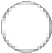 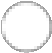 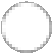 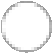 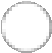 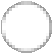 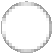 151. Are you a member/signatory of the following? Architects Climate Action Network (ACAN)Architects DeclareRIBA 2030 Climate ChallengeUK Green Building CouncilLondon Energy Transformation Initiative (LETI)None of the aboveSection 17: Sustainability Champion of the YearThe Sustainability Champion of the Year Award will be given for an outstanding contribution to the sustainable design agenda in the calendar year of 2021.Nominations can be made for either an individual or a joint entry. Nominees could either be working within an architectural practice or within the wider built environment.153. Would you like to nominate a Sustainability Champion?  Yes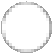  No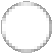 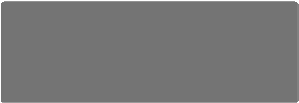 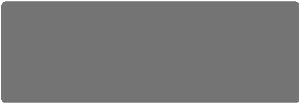 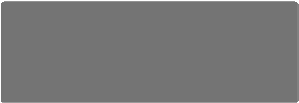 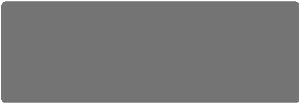 Section 18: Innovation of the YearThe practice that wins this award will have made an innovation that has transformed an aspect of its work. This may be a technological innovation - whether high-tech or low-tech - or any other example of inspirational problem-solving. This award category will be decided by a presentation to a panel of judges and announced at the AJ100 awards. Judges will be looking for evidence of the impact of this innovation. 157. Would you like to enter the Innovation of the Year Award?  Yes No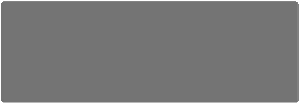 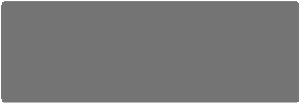 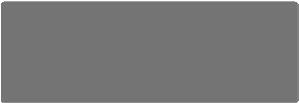 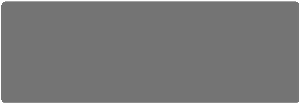 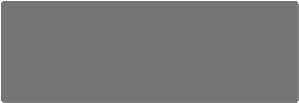 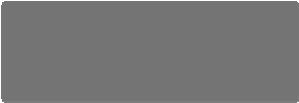 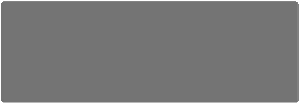 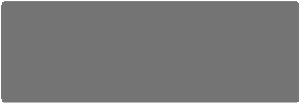 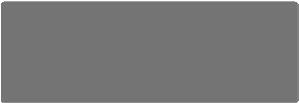 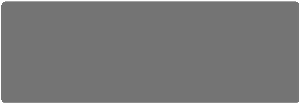 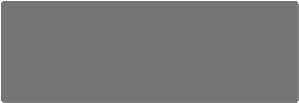 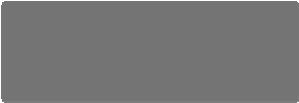 Section 19: Community Impact of the Year AwardThis is awarded to a project that demonstrates both a deep engagement with the local community and an exceptional outcome for all stakeholders. The project must have been delivered in 2021. Judges will be looking for examples of how community engagement shaped the project and for evidence of constructive consultation and significant benefits for the community post-completion. Please note: if you are shortlisted for this award, you might be contacted to arrange a visit for the judging panel, who would be particularly keen to hear from community stakeholders about the impact of the project. 162. Would you like to enter the Community Impact of the Year award category?  Yes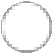  No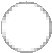 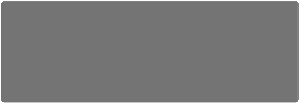 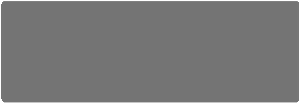 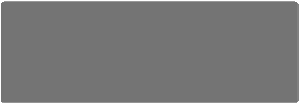 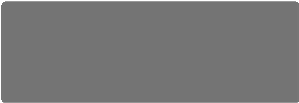 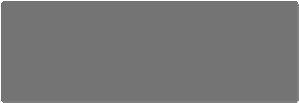 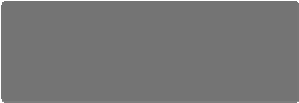 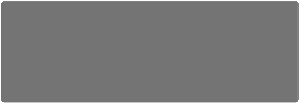 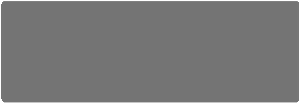 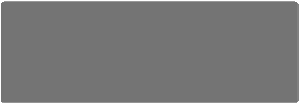 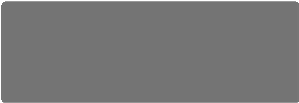 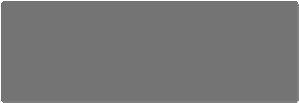 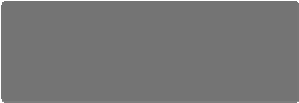 Section 20: Your awards168. Did you win any UK architectural or design awards in 2021?  Yes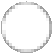  No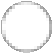 178. Practice success: Considering all the factors that contribute to the making of a good architectural practice, and from your practice's perspective, please allocate 100 points across the following seven criteria: 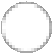 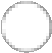 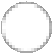 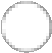 Do not click 'Done' if you are not ready to submit your survey. 183. The survey results will be revealed at the AJ100 Awards 2022. Contact the AJ team for further enquiries or if you wish to request a copy of your completed AJ100 2022 Survey:AJ100.AWARDS@emap.com Tick if you wish to receive e-mails from AJ eventsTick if you wish to receive emails from EMAP about similar eventsTick if you wish to receive third party emailsAJ100 Survey 2022Section 3.1 - Architects by UK officesAJ100 Survey 2022Section 3.2 - Architects by International RegionsAJ100 Survey 2022AJ100 Survey 2022AJ100 Survey 2022Section 6: Contract valuesAJ100 Survey 2022Section 10: Design technologies in use, social media and collaborationsPlease nominate a single project completed in 2021, which best represents your work to be entered into the AJ100 Building of the Year Award: Country where your project is located: Client: Please provide a summary of no more than 300 words demonstrating the design skill, approach to sustainability, procurement process and client satisfaction of the building you have nominated. Please upload three separate high-res images (e.g photos of the building for publication in a JPEG format. Max 10MB). NB. Please include any photographer credits and make sure each image is clearly named with the title of the project.Image 1:   No file chosen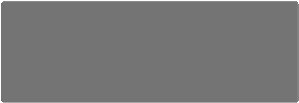 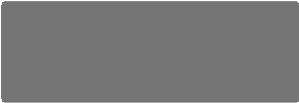 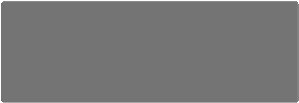 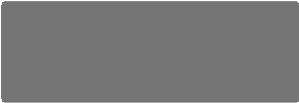 Please nominate a single project completed in 2021, which best represents your work to be entered into the AJ100 Building of the Year Award: Country where your project is located: Client: Please provide a summary of no more than 300 words demonstrating the design skill, approach to sustainability, procurement process and client satisfaction of the building you have nominated. Please upload three separate high-res images (e.g photos of the building for publication in a JPEG format. Max 10MB). NB. Please include any photographer credits and make sure each image is clearly named with the title of the project.Image 1:   No file chosen103. Image 2 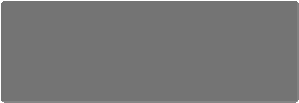 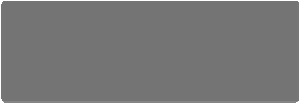 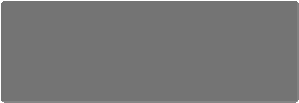 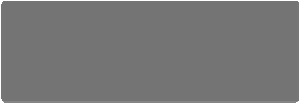 No file chosen104. Image 3   No file chosen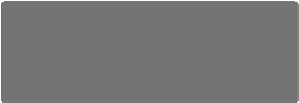 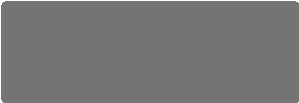 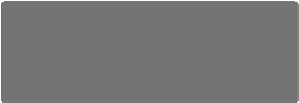 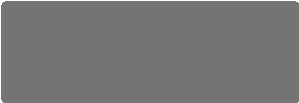 104. Image 3   No file chosenSection 14: Collaboration of the Year AwardSection 15: Sustainability Initiative of the Year Award126. If yes, how are they funded?  General business revenue Fee-earning sustainability services Other (please specify)126. If yes, how are they funded?  General business revenue Fee-earning sustainability services Other (please specify)128. 129. How often does your Advocacy (with clients within practice, with consultants)Extensively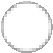 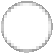 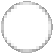 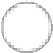 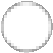 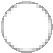 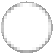 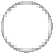 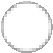 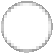 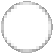 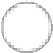 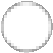 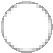 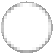 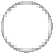 How large is your sustainability team, how frequently does it meet, and what is the team's remit?sustainability team carry out the following tasks: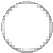 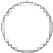 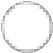 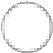 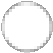 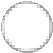 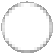 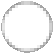 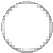 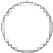 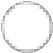 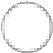 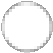 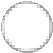 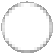 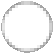 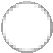 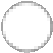 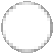 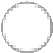 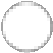 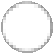 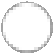 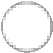 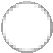 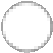 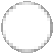 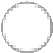 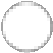 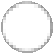 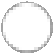 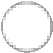 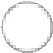 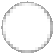 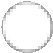 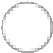 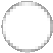 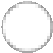 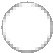 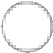 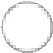 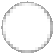 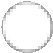 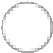 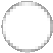 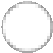 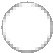 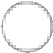 130. Do you have a specific approach to delivering sustainability that is used on all (or most) of your built projects?  Yes  No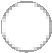 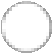 130. Do you have a specific approach to delivering sustainability that is used on all (or most) of your built projects?  Yes  No130. Do you have a specific approach to delivering sustainability that is used on all (or most) of your built projects?  Yes  No130. Do you have a specific approach to delivering sustainability that is used on all (or most) of your built projects?  Yes  No130. Do you have a specific approach to delivering sustainability that is used on all (or most) of your built projects?  Yes  No